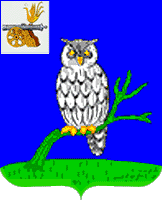 СЫЧЕВСКАЯ РАЙОННАЯ ДУМАРЕШЕНИЕот 24 ноября  2021 года                                                                                         №53 О проекте решения «Об утверждении плана социально-экономического развития муниципального образования «Сычевский район» Смоленской области на 2022 год»	                                                                                                                                                 В соответствии со ст. 21 Устава муниципального образования «Сычевский район» Смоленской области (новая редакция), принятого Сычевской районной Думой 28.06.2005 года (решение №31) с последующими изменениями)Сычевская районная Дума решила:Утвердить проект плана социально-экономического развития муниципального образования «Сычевский район» Смоленской области на 2022 год.Настоящее решение вступает в силу со дня его официального опубликования в газете «Сычевский вести».Глава муниципального образования              Председатель Сычевской районной«Сычевский район» Смоленской области       Думы                                                                                                 УТВЕРЖДЕНОРешением Сычевской районной Думы№ 53 от 24 ноября 2021 г.План социально-экономического развитиямуниципального образования «Сычевский район» на 2022 год_______________________Т.В. Никонорова      __________________  М.А. Лопухова                                                           Н А И М Е Н О В А Н И Е П О К А З А Т Е Л Е ЙОценка2021 г.Прогноз2022 г.МАТЕРИАЛЬНОЕ ПРОИЗВОДСТВОМАТЕРИАЛЬНОЕ ПРОИЗВОДСТВОМАТЕРИАЛЬНОЕ ПРОИЗВОДСТВООбъем пpомышленной пpодукции (pабот,  услуг) в действующих  ценах, млн.руб.107,6112в  % к предыдущему году (индекс промышленного производства)100,3100,8Валовая пpодукция сельского хозяйстваво всех категоpиях хозяйств (в сопоставимых ценах), млн.руб.965,1996,7темпы роста (снижения), % в сопоставимых ценах100,6100,2Производство основных видов продукции АПК во всех категориях хозяйств:- зерно,  тонн5526356839темпы  pоста (снижения),  %102,4102,9картофель, тонн19772000темпы  pоста (снижения),  %86,6102,5- скот и птица (в жив. весе)   тонн323325темпы  pоста (снижения),  %109,9100,6- молоко тонн10301030темпы pоста (снижения), %79,6100 ПОТРЕБИТЕЛЬСКИЙ РЫНОК ПОТРЕБИТЕЛЬСКИЙ РЫНОК ПОТРЕБИТЕЛЬСКИЙ РЫНОК Оборот розничной торговли, ( в действующих ценах), млн.руб.346,6369,8темпы роста (снижения), % (в сопоставимых ценах)103,2102,9ИНВЕСТИЦИИИНВЕСТИЦИИИНВЕСТИЦИИОбъем инвестиций в основной капитал за счет всех источников финансиpования, млн.руб.555,5373,9темпы pоста (снижения), % в сопоставимых ценах105,963,1Ввод в действие жилых домов, тыс.кв.м.5,15,3ФИНАНСЫФИНАНСЫФИНАНСЫДОХОДЫмуниципального бюджета,   тыс. руб:599072,3356484,4Налог на доходы физических лиц 104832,356995,8Налог на имущество физических лиц 1553,51646,7Единый налог на вмененный доход345,05,0Прочие налоговые и неналоговые доходы24824,821036,6Итого собственных доходов131555,679684,1Безвозмездные перечисления490777,8276800,3РАСХОДЫмуниципального бюджета, тыс. руб.:599368,4356484,4Общегосударственные вопросы89683,571033,9Национальная экономика:66169,311035,9-сельское хозяйство5050- транспорт453350Жилищно-коммунальное хозяйство137285,619064,1Н А И М Е Н О В А Н И Е П О К А З А Т Е Л Е ЙОбразование216030,4195168,3- в т.ч. оплата труда  с начислениями154435,3139070,3Культура и  средства массовой информации41672,339557,4Расходы  муниципального бюджета на культуру, искусство и кинематографию41672,339557,4- в т.ч. оплата труда29184,830968,8 Физическая культура27618,36024,7Социальная политика и молодежная политика20695,214378,5Межбюджетные трансфертыДефицит-296,10,0СОЦИАЛЬНАЯ СФЕРАСОЦИАЛЬНАЯ СФЕРАСОЦИАЛЬНАЯ СФЕРАЧисленность населения, тыс. человек13,3513,2- городское8,48,3- сельское4,954,9Уровень безработицы,  %1,0 0,9Среднемесячная  заработная плата, руб.3019630619Число школ/число учащихся, в т.ч.10/113610/1140- средние2/8832/884- основные8/2538/256Детские сады (муниципальные)77Музеи11Клубы1414Библиотеки1818